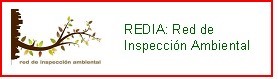 20ª REUNION DE LA RED DE INSPECCIÓN AMBIENTAL (REDIA)VideoconferenciaFecha: 21 de septiembre de 2021. Horario: 10:00-14:00HORAPUNTOPONENTECCAA10:00-10:10Bienvenida y presentación de los asistentes.PresidenteTodas las CCAA10:10-10:15Aprobación del acta de la reunión del plenario anterior.MITERD10:15-10:30Petición de la Unidad Técnica de la Fiscalía de Medio Ambiente y Urbanismo para formar parte de REDIA como “participante colaborador” MITERD10:30 – 11:30Repaso a la situación de la inspección ambiental.Todas las CCAA 11:30 – 11:55Inspecciones en granjas: verificaciones realizadas para comprobar el cumplimiento de las MTD.Galicia11:55 -  12: 20Inspecciones y otras actuaciones de seguimiento de los vertederos una vez éstos están clausurados. Aplicación del RD 646/2020.Euskadi 12:20-12:25Pausa12:25–12:50Tramitación de expedientes sancionadores tras constatar incumplimientos en inspecciones IPPC.Euskadi12:50-13:05Resumen de los temas informativos tratados en la reunión del 14/07/21MITERD13:05-13:35Ruegos y preguntasOtros temasFecha previsible de la próxima reunión de REDIATodas las CCAA 